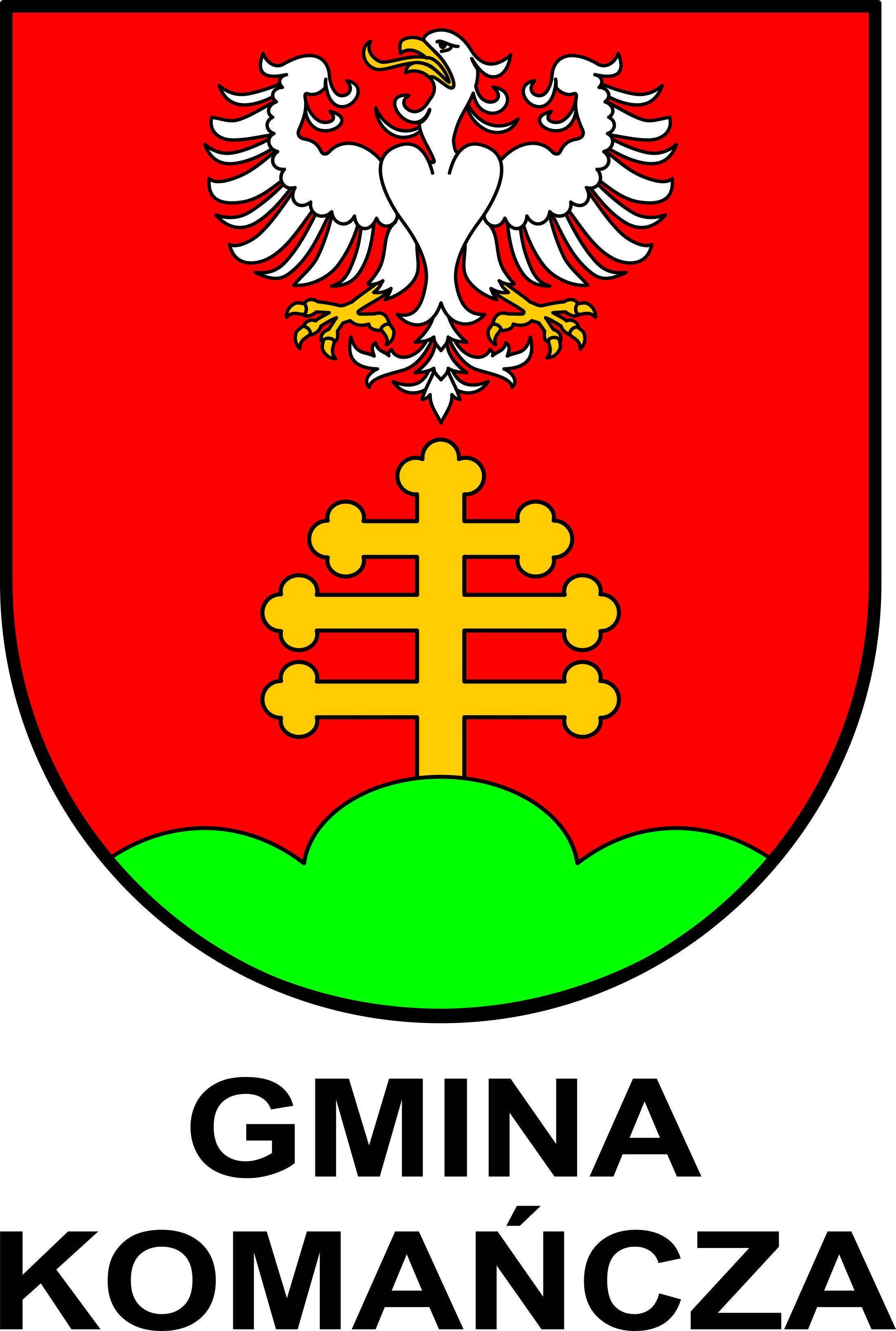 	REJESTR INSTYTUCJI KULTURYGMINY KOMAŃCZAProwadzony zgodnie z Rozporządzeniem Ministra Kultury i Dziedzictwa Narodowego z dnia 26 stycznia 2012 r. w sprawie sposobu prowadzenia i udostępniania rejestru instytucji kultury (Dz. U. z 2012 r. poz. 189)REJESTR INSTYTUCJI KULTURY PROWADZONYCH PRZEZ GMINĘ KOMAŃCZAREJESTR INSTYTUCJI KULTURY PROWADZONYCH PRZEZ GMINĘ KOMAŃCZAREJESTR INSTYTUCJI KULTURY PROWADZONYCH PRZEZ GMINĘ KOMAŃCZAREJESTR INSTYTUCJI KULTURY PROWADZONYCH PRZEZ GMINĘ KOMAŃCZAREJESTR INSTYTUCJI KULTURY PROWADZONYCH PRZEZ GMINĘ KOMAŃCZAREJESTR INSTYTUCJI KULTURY PROWADZONYCH PRZEZ GMINĘ KOMAŃCZAREJESTR INSTYTUCJI KULTURY PROWADZONYCH PRZEZ GMINĘ KOMAŃCZAREJESTR INSTYTUCJI KULTURY PROWADZONYCH PRZEZ GMINĘ KOMAŃCZAREJESTR INSTYTUCJI KULTURY PROWADZONYCH PRZEZ GMINĘ KOMAŃCZA123456789Numer wpisu do rejestruData wpisu do rejestru, daty kolejnych zmianPełna nazwa instytucji kultury wynikająca ze statutuSkrócona nazwa instytucji kulturySiedziba i adres instytucji kulturyOznaczenie organizatora instytucji kulturyOznaczenie podmiotu, 
z którym organizator wspólnie prowadzi instytucję kulturyAkt o utworzeniu instytucji kulturyAkt o nadaniu statutu instytucji kultury126.04.1996 r.NieaktualneGminny Ośrodek Kultury w Komańczy-----------Komańcza 166,38-543 KomańczaGmina Komańcza---------------Uchwała Nr XVI/92/96 Rady Gminy Komańcza z dnia 26.04.1996 r.NieaktualneUchwała Nr XVI/92/96 Rady Gminy Komańcza z dnia 26.04.1996 r.Nieaktualne220.06.1996 r.NieaktualneGminny Ośrodek Kultury w Komańczy----------Komańcza 166,38-543 KomańczaGmina Komańcza--------------Uchwała Nr XVII/99/96 Rady Gminy Komańcza z dnia 20.06.1996 r.NieaktualneUchwała Nr XVII/99/96 Rady Gminy Komańcza z dnia 20.06.1996 r.Nieaktualne328.12.2018r.Gminny Ośrodek Kultury w Komańczy---------Komańcza 166,38-543 KomańczaGmina Komańcza-------------Uchwała Nr XVII/99/96 Rady Gminy Komańcza z dnia 20.06.1996 r.Uchwała Nr III/22/2018 Rady Gminy Komańcza z dnia 28.12.2018r.